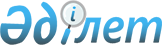 Қазақстан Республикасы Үкіметінің 2002 жылғы 23 қаңтардағы N 92 қаулысына толықтыру мен өзгерістер енгізу туралыҚазақстан Республикасы Үкіметінің қаулысы. 2002 жылғы 23 қараша N 92a      Қазақстан Республикасының Үкіметі қаулы етеді: 

      1. "Қазақстан Республикасы Бас прокуратурасының республикалық бюджеттік бағдарламаларының 2002 жылға арналған паспорттарын бекіту туралы" Қазақстан Республикасы Үкіметінің 2002 жылғы 23 қаңтардағы N 92 қаулысына  мынадай толықтыру мен өзгерістер енгізілсін: 

      1) көрсетілген қаулыға 3-қосымшада: 

      "Бюджеттік кіші бағдарламаны іске асыру жөніндегі іс-шаралар жоспары" деген 6-тармақтағы кестеде: 

      5-баған "жабдықтарды жеткізіп беруді" деген сөздерден кейін "және жабдықтарды орнатуға арналған үй-жайларды қайта жабдықтауды" деген сөздермен толықтырылсын; 

      2) көрсетілген қаулыға 4-қосымшада: 

      "Бюджеттік бағдарламаны іске асыру жөніндегі іс-шаралар жоспары" деген 6-тармақтағы кестеде: 

      5-бағанда: 

      "70" деген сан "210" деген санмен ауыстырылсын; 

      "59 бірлік" деген сөздер "154 бірлік" деген сөздермен ауыстырылсын; 

      "лицензиялармен бағдарламалық қамтамасыз ету - 8 бірлік" деген сөздер "қолданбалы бағдарламалық қамтамасыз етуді (Астана қаласы бойынша ҚСжАО базасындағы алғашқы жоба) әзірлеу" деген сөздермен ауыстырылсын. 

      2. Осы қаулы қол қойылған күнінен бастап күшіне енеді.       Қазақстан Республикасының 

      Премьер-Министрі 
					© 2012. Қазақстан Республикасы Әділет министрлігінің «Қазақстан Республикасының Заңнама және құқықтық ақпарат институты» ШЖҚ РМК
				